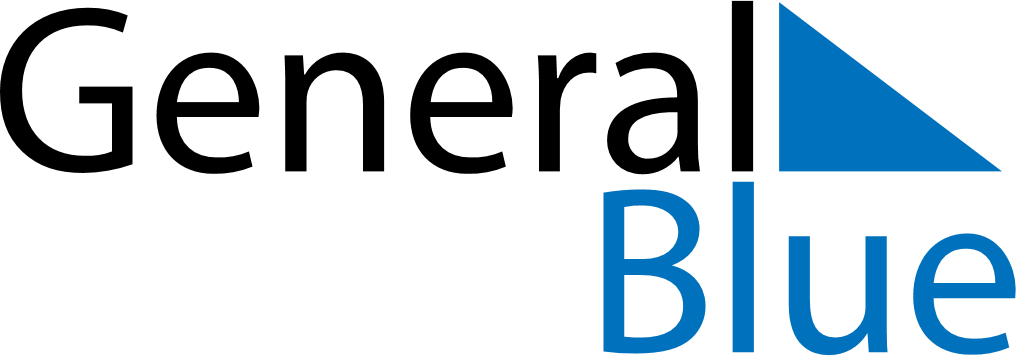 December 2024December 2024December 2024December 2024December 2024December 2024Uppsala, Uppsala, SwedenUppsala, Uppsala, SwedenUppsala, Uppsala, SwedenUppsala, Uppsala, SwedenUppsala, Uppsala, SwedenUppsala, Uppsala, SwedenSunday Monday Tuesday Wednesday Thursday Friday Saturday 1 2 3 4 5 6 7 Sunrise: 8:23 AM Sunset: 2:53 PM Daylight: 6 hours and 30 minutes. Sunrise: 8:25 AM Sunset: 2:52 PM Daylight: 6 hours and 26 minutes. Sunrise: 8:27 AM Sunset: 2:51 PM Daylight: 6 hours and 23 minutes. Sunrise: 8:29 AM Sunset: 2:50 PM Daylight: 6 hours and 20 minutes. Sunrise: 8:30 AM Sunset: 2:49 PM Daylight: 6 hours and 18 minutes. Sunrise: 8:32 AM Sunset: 2:48 PM Daylight: 6 hours and 15 minutes. Sunrise: 8:34 AM Sunset: 2:47 PM Daylight: 6 hours and 12 minutes. 8 9 10 11 12 13 14 Sunrise: 8:36 AM Sunset: 2:46 PM Daylight: 6 hours and 10 minutes. Sunrise: 8:37 AM Sunset: 2:45 PM Daylight: 6 hours and 8 minutes. Sunrise: 8:39 AM Sunset: 2:45 PM Daylight: 6 hours and 6 minutes. Sunrise: 8:40 AM Sunset: 2:44 PM Daylight: 6 hours and 4 minutes. Sunrise: 8:41 AM Sunset: 2:44 PM Daylight: 6 hours and 2 minutes. Sunrise: 8:43 AM Sunset: 2:44 PM Daylight: 6 hours and 1 minute. Sunrise: 8:44 AM Sunset: 2:43 PM Daylight: 5 hours and 59 minutes. 15 16 17 18 19 20 21 Sunrise: 8:45 AM Sunset: 2:43 PM Daylight: 5 hours and 58 minutes. Sunrise: 8:46 AM Sunset: 2:43 PM Daylight: 5 hours and 57 minutes. Sunrise: 8:47 AM Sunset: 2:43 PM Daylight: 5 hours and 56 minutes. Sunrise: 8:48 AM Sunset: 2:43 PM Daylight: 5 hours and 55 minutes. Sunrise: 8:48 AM Sunset: 2:44 PM Daylight: 5 hours and 55 minutes. Sunrise: 8:49 AM Sunset: 2:44 PM Daylight: 5 hours and 54 minutes. Sunrise: 8:50 AM Sunset: 2:44 PM Daylight: 5 hours and 54 minutes. 22 23 24 25 26 27 28 Sunrise: 8:50 AM Sunset: 2:45 PM Daylight: 5 hours and 54 minutes. Sunrise: 8:50 AM Sunset: 2:46 PM Daylight: 5 hours and 55 minutes. Sunrise: 8:51 AM Sunset: 2:46 PM Daylight: 5 hours and 55 minutes. Sunrise: 8:51 AM Sunset: 2:47 PM Daylight: 5 hours and 55 minutes. Sunrise: 8:51 AM Sunset: 2:48 PM Daylight: 5 hours and 56 minutes. Sunrise: 8:51 AM Sunset: 2:49 PM Daylight: 5 hours and 57 minutes. Sunrise: 8:51 AM Sunset: 2:50 PM Daylight: 5 hours and 58 minutes. 29 30 31 Sunrise: 8:51 AM Sunset: 2:51 PM Daylight: 6 hours and 0 minutes. Sunrise: 8:51 AM Sunset: 2:52 PM Daylight: 6 hours and 1 minute. Sunrise: 8:50 AM Sunset: 2:53 PM Daylight: 6 hours and 3 minutes. 